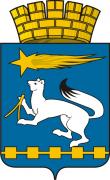 АДМИНИСТРАЦИЯ ГОРОДСКОГО ОКРУГА НИЖНЯЯ САЛДАП О С Т А Н О В Л Е Н И Е28.06.2017                                                                                                 № 469Об установлении размера платы граждан за содержание и ремонт жилого помещения, размера платы за пользование жилым помещением (плата за наем) для нанимателей жилых помещений по договорам социального найма и договорам найма жилых помещений государственного и муниципального жилищного фонда и собственников жилых помещений, выбравших способ управления многоквартирным домом и не принявших решение об установлении размера платы за содержание и ремонт жилого помещения на их общем собрании, 
на территории городского округа Нижняя СалдаНа основании Жилищного кодекса Российской Федерации 
от 29 декабря 2004 года № 188-ФЗ, постановления Правительства Российской Федерации от 13.08.2006 № 491 «Об утверждении Правил содержания общего имущества в многоквартирном доме и Правил изменения размера платы за содержание и ремонт жилого помещения в случае оказания услуг и выполнения работ по управлению, содержанию и ремонту общего имущества в многоквартирном доме ненадлежащего качества и (или) с перерывами, превышающими установленную продолжительность», постановления Правительства Российской Федерации от 03.04.2013 № 290 «О минимальном перечне услуг и работ, необходимых для обеспечения надлежащего содержания общего имущества в многоквартирном доме, и порядке их оказания и выполнения» (с изменениями), постановления Региональной энергетической комиссии Свердловской области от 31.05.2017 № 40-ПК «Об утверждении нормативов отведения сточных вод в целях содержания общего имущества в многоквартирном доме на территории Свердловской области», постановления Региональной энергетической комиссии Свердловской области от 31.05.2017 № 39-ПК «Об утверждении нормативов потребления коммунальных ресурсов в целях содержания общего имущества в многоквартирном доме на территории Свердловской области», руководствуясь Уставом городского округа Нижняя Салда, администрация городского округа Нижняя СалдаПОСТАНОВЛЯЕТ:1. Установить и ввести в действие с 01 июля 2017 года размер платы граждан за содержание и ремонт жилого помещения, размер платы за пользование жилым помещением (плата за наем) для нанимателей жилых помещений по договорам социального найма и договорам найма жилых помещений государственного и муниципального жилищного фонда и собственников жилых помещений, выбравших способ управления многоквартирным домом и не принявших решение об установлении размера платы за содержание и ремонт жилого помещения на их общем собрании, на территории городского округа Нижняя Салда (Приложение).2. Признать постановление администрации городского округа Нижняя Салда от 29.06.2016 № 562«Об установлении размера платы граждан за содержание и ремонт жилого помещения, размера платы за пользование жилым помещением (плата за наем) для нанимателей жилых помещений по договорам социального найма и договорам найма жилых помещений государственного и муниципального жилищного фонда и собственников жилых помещений, выбравших способ управления многоквартирным домом и не принявших решение об установлении размера платы за содержание и ремонт жилого помещения на их общем собрании, на территории городского округа Нижняя Салда» (с изменениями, внесенными постановлениями администрации городского округа Нижняя Салда от 29.08.2016 № 765; от 17.04.2017 № 281), утратившим силу с 01 июля 2017 года.3. Опубликовать настоящее постановление в газете «Городской вестник плюс» и разместить на официальном сайте городского округа Нижняя Салда.4. Контроль над исполнением настоящего постановления возложить на первого заместителя главы администрации городского округа С.Н. Гузикова.Глава городского округа                                                                   Е.В. МатвееваПриложениек постановлению администрациигородского округа  Нижняя Салдаот 28.06.2017  № 469Размер платы граждан за содержание и ремонт жилого помещения, 
размер платы за пользование жилым помещением (плата за наем) для нанимателей жилых 
помещений по договорам социального найма и договорам найма жилых помещений государственного и муниципального жилищного фонда и собственников жилых помещений, выбравших способ управления многоквартирным домом и не принявших решение об установлении размера платы за содержание и ремонт жилого помещения на их общем собрании, на территории городского округа Нижняя СалдаПримечание:- «все виды благоустройства» включают в себя следующие виды удобств: центральное отопление, электроснабжение, холодное и горячее водоснабжение, водоотведение;- тарифы, отмеченные значком ‹*›, налогом на добавленную стоимость не облагаются, так как организации применяют упрощенную систему налогообложения в соответствии со статьей 346.11 Главы 26.2 части IIНалогового кодекса Российской Федерации;- расчет платежей в коммунальных квартирах, комнат в жилом доме с коридорной или секционной системой проживания производится с 1 кв. метра площади занимаемых жилых помещений;- организациям, находящимся на общей системе налогообложения и являющимися плательщиками налога на добавленную стоимость, при начислении платежей гражданам за содержание и ремонт жилого помещения учитывать налог на добавленную стоимость;- организациям, применяющим упрощенную систему налогообложения в соответствии со статьей 346.11 главы 26.2 части II Налогового кодекса Российской Федерации, при начислении платежей гражданам за содержание и ремонт жилого помещения налог на добавленную стоимость не учитывать;- ВДГО – внутридомовое газовое оборудование.№ 
п/пВид услугиРазмер платы за 1 кв. м общей площади в месяц, руб.Размер платы за 1 кв. м общей площади в месяц, руб.Размер платы за 1 кв. м общей площади в месяц, руб.Размер платы за 1 кв. м общей площади в месяц, руб.Размер платы за 1 кв. м общей площади в месяц, руб.Размер платы за 1 кв. м общей площади в месяц, руб.Размер платы за 1 кв. м общей площади в месяц, руб.Размер платы за 1 кв. м общей площади в месяц, руб.Размер платы за 1 кв. м общей площади в месяц, руб.Размер платы за 1 кв. м общей площади в месяц, руб.Размер платы за 1 кв. м общей площади в месяц, руб.Размер платы за 1 кв. м общей площади в месяц, руб.№ 
п/пВид услугиПри наличии всех видов благоустройства При наличии всех видов благоустройства При отсутствии одного вида благоустройстваПри отсутствии одного вида благоустройстваПри отсутствии двух видов благоустройстваПри отсутствии двух видов благоустройстваПри отсутствии трех видов благоустройстваПри отсутствии трех видов благоустройстваПри отсутствии четырех видов благоустройстваПри отсутствии четырех видов благоустройстваПри отсутствии пяти видов благоустройстваПри отсутствии пяти видов благоустройства№ 
п/пВид услугиБез НДСС НДСБез НДСС НДСБез НДСС НДСБез НДСС НДСБез НДСС НДСБез НДСС НДС12345678910111213141.Плата граждан за содержание и ремонт жилого помещения, в том числе:Плата граждан за содержание и ремонт жилого помещения, в том числе:Плата граждан за содержание и ремонт жилого помещения, в том числе:Плата граждан за содержание и ремонт жилого помещения, в том числе:Плата граждан за содержание и ремонт жилого помещения, в том числе:Плата граждан за содержание и ремонт жилого помещения, в том числе:Плата граждан за содержание и ремонт жилого помещения, в том числе:Плата граждан за содержание и ремонт жилого помещения, в том числе:Плата граждан за содержание и ремонт жилого помещения, в том числе:Плата граждан за содержание и ремонт жилого помещения, в том числе:Плата граждан за содержание и ремонт жилого помещения, в том числе:Плата граждан за содержание и ремонт жилого помещения, в том числе:Плата граждан за содержание и ремонт жилого помещения, в том числе:1.1.Отдельная квартира в многоквартирном доме,
в том числе :12,9414,7512,4714,1912,0013,6311,5313,0811,0612,5210,5911,97содержание и текущий ремонт конструктивных элементов жилых зданийсодержание и текущий ремонт конструктивных элементов жилых зданий1,471,731,471,731,471,731,471,731,471,731,471,73содержание и текущий ремонт внутридомового инженерного оборудованиясодержание и текущий ремонт внутридомового инженерного оборудования4,715,564,245,003,774,453,303,892,833,332,362,78 благоустройство и обеспечение санитарного состояния жилых зданий и придомовых территорий благоустройство и обеспечение санитарного состояния жилых зданий и придомовых территорий1,431,691,431,691,431,691,431,691,431,691,431,69расходы на управлениерасходы на управление1,511,781,511,781,511,781,511,781,511,781,511,78сбор твердых коммунальных отходовсбор твердых коммунальных отходов0,39*0,39*0,39*0,39*0,39*0,39*0,39*0,39*0,39*0,39*0,39*0,39*вывоз твердых коммунальных отходоввывоз твердых коммунальных отходов2,01*2,01*2,01*2,01*2,01*2,01*2,01*2,01*2,01*2,01*2,01*2,01*утилизация твердых коммунальных отходов утилизация твердых коммунальных отходов 0,52*0,52*0,52*0,52*0,52*0,52*0,52*0,52*0,52*0,52*0,52*0,52*услуги по информационно-расчетному обслуживаниюуслуги по информационно-расчетному обслуживанию0,911,070,911,070,911,070,911,070,911,070,911,07 1.2.в жилфонде, в котором первые этажи и подвальные помещения в многоквартирном доме, согласно проектно-сметной документации принадлежат предпринимателям, муниципалитету в том числе:9,5510,809,3110,529,0810,248,849,978,619,698,379,41содержание и текущий ремонт конструктивных элементов жилых зданийсодержание и текущий ремонт конструктивных элементов жилых зданий0,740,870,740,870,740,870,740,870,740,870,740,87содержание и текущий ремонт внутридомового инженерного оборудованиясодержание и текущий ремонт внутридомового инженерного оборудования2,362,782,122,501,882,221,651,951,411,671,181,39 благоустройство и обеспечение санитарного состояния жилых зданий и придомовых территорий благоустройство и обеспечение санитарного состояния жилых зданий и придомовых территорий1,431,691,431,691,431,691,431,691,431,691,431,69расходы на управлениерасходы на управление1,511,781,511,781,511,781,511,781,511,781,511,78сбор твердых коммунальных отходовсбор твердых коммунальных отходов0,39*0,39*0,39*0,39*0,39*0,39*0,39*0,39*0,39*0,39*0,39*0,39*вывоз твердых коммунальных отходоввывоз твердых коммунальных отходов2,01*2,01*2,01*2,01*2,01*2,01*2,01*2,01*2,01*2,01*2,01*2,01*утилизация твердых бытовых отходов утилизация твердых бытовых отходов 0,52*0,52*0,52*0,52*0,52*0,52*0,52*0,52*0,52*0,52*0,52*0,52*услуги по информационно-расчетному обслуживаниюуслуги по информационно-расчетному обслуживанию0,911,070,911,070,911,070,911,070,911,070,911,071.3.в коммунальной квартире, комнате (ах) в жилом доме с коридорной или секционной системой проживания, в том числе:в коммунальной квартире, комнате (ах) в жилом доме с коридорной или секционной системой проживания, в том числе:в коммунальной квартире, комнате (ах) в жилом доме с коридорной или секционной системой проживания, в том числе:в коммунальной квартире, комнате (ах) в жилом доме с коридорной или секционной системой проживания, в том числе:в коммунальной квартире, комнате (ах) в жилом доме с коридорной или секционной системой проживания, в том числе:в коммунальной квартире, комнате (ах) в жилом доме с коридорной или секционной системой проживания, в том числе:в коммунальной квартире, комнате (ах) в жилом доме с коридорной или секционной системой проживания, в том числе:в коммунальной квартире, комнате (ах) в жилом доме с коридорной или секционной системой проживания, в том числе:в коммунальной квартире, комнате (ах) в жилом доме с коридорной или секционной системой проживания, в том числе:в коммунальной квартире, комнате (ах) в жилом доме с коридорной или секционной системой проживания, в том числе:в коммунальной квартире, комнате (ах) в жилом доме с коридорной или секционной системой проживания, в том числе:в коммунальной квартире, комнате (ах) в жилом доме с коридорной или секционной системой проживания, в том числе:в коммунальной квартире, комнате (ах) в жилом доме с коридорной или секционной системой проживания, в том числе:1)    при соотношении общей площади квартиры или дома к жилой площади, большем или равном 1,60,  в том числе:1)    при соотношении общей площади квартиры или дома к жилой площади, большем или равном 1,60,  в том числе:20,1923,3619,1522,1218,1020,8917,0519,6516,0118,4214,9617,18содержание и текущий ремонт конструктивных элементов жилых зданийсодержание и текущий ремонт конструктивных элементов жилых зданий3,273,853,273,853,273,853,273,853,273,853,273,85содержание и текущий ремонт внутридомового инженерного оборудованиясодержание и текущий ремонт внутридомового инженерного оборудования10,4712,359,4211,128,379,887,338,656,287,415,236,18 благоустройство и обеспечение санитарного состояния жилых зданий и придомовых территорий благоустройство и обеспечение санитарного состояния жилых зданий и придомовых территорий1,431,691,431,691,431,691,431,691,431,691,431,69расходы на управлениерасходы на управление1,511,781,511,781,511,781,511,781,511,781,511,78сбор твердых коммунальных отходовсбор твердых коммунальных отходов0,39*0,39*0,39*0,39*0,39*0,39*0,39*0,39*0,39*0,39*0,39*0,39*вывоз твердых коммунальных отходоввывоз твердых коммунальных отходов2,01*2,01*2,01*2,01*2,01*2,01*2,01*2,01*2,01*2,01*2,01*2,01*утилизация твердых бытовых отходов утилизация твердых бытовых отходов 0,52*0,52*0,52*0,52*0,52*0,52*0,52*0,52*0,52*0,52*0,52*0,52*услуги по информационно-расчетному обслуживаниюуслуги по информационно-расчетному обслуживанию0,911,070,911,070,911,070,911,070,911,070,911,072)    при соотношении общей площади квартиры или  дома к жилой площади, меньшем 1,6,  но большем или равном 1,4, в том числе:2)    при соотношении общей площади квартиры или  дома к жилой площади, меньшем 1,6,  но большем или равном 1,4, в том числе:17,7020,4116,8419,4015,9818,3915,1317,3814,2716,3713,4115,36содержание и текущий ремонт конструктивных элементов жилых зданийсодержание и текущий ремонт конструктивных элементов жилых зданий2,673,152,673,152,673,152,673,152,673,152,673,15содержание и текущий ремонт внутридомового инженерного оборудованиясодержание и текущий ремонт внутридомового инженерного оборудования8,5610,117,719,096,858,085,997,075,146,064,285,05 благоустройство и обеспечение санитарного состояния жилых зданий и придомовых территорий благоустройство и обеспечение санитарного состояния жилых зданий и придомовых территорий1,431,691,431,691,431,691,431,691,431,691,431,69расходы на управлениерасходы на управление1,511,781,511,781,511,781,511,781,511,781,511,78сбор твердых коммунальных отходовсбор твердых коммунальных отходов0,39*0,39*0,39*0,39*0,39*0,39*0,39*0,39*0,39*0,39*0,39*0,39*вывоз твердых коммунальных отходоввывоз твердых коммунальных отходов2,01*2,01*2,01*2,01*2,01*2,01*2,01*2,01*2,01*2,01*2,01*2,01*утилизация твердых бытовых отходов утилизация твердых бытовых отходов 0,52*0,52*0,52*0,52*0,52*0,52*0,52*0,52*0,52*0,52*0,52*0,52*услуги по информационно-расчетному обслуживаниюуслуги по информационно-расчетному обслуживанию0,911,070,911,070,911,070,911,070,911,070,911,073)    при соотношении общей площади квартиры или  дома к жилой площади, меньшем  1,4,  но большем или равном 1,2, в том числе:3)    при соотношении общей площади квартиры или  дома к жилой площади, меньшем  1,4,  но большем или равном 1,2, в том числе:15,2917,5714,6216,7813,9415,9813,2715,1912,6014,3911,9213,60содержание и текущий ремонт конструктивных элементов жилых зданийсодержание и текущий ремонт конструктивных элементов жилых зданий2,102,482,102,482,102,482,102,482,102,482,102,48содержание и текущий ремонт внутридомового инженерного оборудованиясодержание и текущий ремонт внутридомового инженерного оборудования6,737,946,067,155,386,354,715,564,044,763,363,97 благоустройство и обеспечение санитарного состояния жилых зданий и придомовых территорий благоустройство и обеспечение санитарного состояния жилых зданий и придомовых территорий1,431,691,431,691,431,691,431,691,431,691,431,69расходы на управлениерасходы на управление1,511,781,511,781,511,781,511,781,511,781,511,78сбор твердых коммунальных отходовсбор твердых коммунальных отходов0,39*0,39*0,39*0,39*0,39*0,39*0,39*0,39*0,39*0,39*0,39*0,39*вывоз твердых коммунальных отходоввывоз твердых коммунальных отходов2,01*2,01*2,01*2,01*2,01*2,01*2,01*2,01*2,01*2,01*2,01*2,01*утилизация твердых бытовых отходов утилизация твердых бытовых отходов 0,52*0,52*0,52*0,52*0,52*0,52*0,52*0,52*0,52*0,52*0,52*0,52*услуги по информационно-расчетному обслуживаниюуслуги по информационно-расчетному обслуживанию0,911,070,911,070,911,070,911,070,911,070,911,072.Плата граждан за пользование жилым помещением (плата за наем), в том числе:Плата граждан за пользование жилым помещением (плата за наем), в том числе:Плата граждан за пользование жилым помещением (плата за наем), в том числе:Плата граждан за пользование жилым помещением (плата за наем), в том числе:Плата граждан за пользование жилым помещением (плата за наем), в том числе:Плата граждан за пользование жилым помещением (плата за наем), в том числе:Плата граждан за пользование жилым помещением (плата за наем), в том числе:Плата граждан за пользование жилым помещением (плата за наем), в том числе:Плата граждан за пользование жилым помещением (плата за наем), в том числе:Плата граждан за пользование жилым помещением (плата за наем), в том числе:Плата граждан за пользование жилым помещением (плата за наем), в том числе:Плата граждан за пользование жилым помещением (плата за наем), в том числе:Плата граждан за пользование жилым помещением (плата за наем), в том числе:отдельная квартираотдельная квартира9,009,009,009,009,009,009,009,009,009,009,009,00отдельная квартира, в жилфонде, в котором первые этажи и подвальные помещения в многоквартирном доме, согласно проектно-сметной документации принадлежат предпринимателямотдельная квартира, в жилфонде, в котором первые этажи и подвальные помещения в многоквартирном доме, согласно проектно-сметной документации принадлежат предпринимателям9,009,009,009,009,009,009,009,009,009,009,009,00коммунальная квартира, комната (ы) в жилом доме с коридорной или секционной системой проживаниякоммунальная квартира, комната (ы) в жилом доме с коридорной или секционной системой проживания9,009,009,009,009,009,009,009,009,009,009,009,00иные помещения, находящиеся в муниципальном жилом фондеиные помещения, находящиеся в муниципальном жилом фонде9,009,009,009,009,009,009,009,009,009,009,009,003.Техническое обслуживание ВДГО0,110,130,110,130,110,130,110,130,110,130,110,134.Плата за холодную, горячую воду, электрическую энергию, тепловую энергию, потребляемые при содержании общего имущества в многоквартирном доме, а также за отведение сточных вод в целях содержания общего имущества в многоквартирном домеРасчет для каждого лицевого счета, исходя из жилой площади, 
площади общего имущества МКД и нормативов, 
утвержденных постановлением РЭК Свердловской областиРасчет для каждого лицевого счета, исходя из жилой площади, 
площади общего имущества МКД и нормативов, 
утвержденных постановлением РЭК Свердловской областиРасчет для каждого лицевого счета, исходя из жилой площади, 
площади общего имущества МКД и нормативов, 
утвержденных постановлением РЭК Свердловской областиРасчет для каждого лицевого счета, исходя из жилой площади, 
площади общего имущества МКД и нормативов, 
утвержденных постановлением РЭК Свердловской областиРасчет для каждого лицевого счета, исходя из жилой площади, 
площади общего имущества МКД и нормативов, 
утвержденных постановлением РЭК Свердловской областиРасчет для каждого лицевого счета, исходя из жилой площади, 
площади общего имущества МКД и нормативов, 
утвержденных постановлением РЭК Свердловской областиРасчет для каждого лицевого счета, исходя из жилой площади, 
площади общего имущества МКД и нормативов, 
утвержденных постановлением РЭК Свердловской областиРасчет для каждого лицевого счета, исходя из жилой площади, 
площади общего имущества МКД и нормативов, 
утвержденных постановлением РЭК Свердловской областиРасчет для каждого лицевого счета, исходя из жилой площади, 
площади общего имущества МКД и нормативов, 
утвержденных постановлением РЭК Свердловской областиРасчет для каждого лицевого счета, исходя из жилой площади, 
площади общего имущества МКД и нормативов, 
утвержденных постановлением РЭК Свердловской областиРасчет для каждого лицевого счета, исходя из жилой площади, 
площади общего имущества МКД и нормативов, 
утвержденных постановлением РЭК Свердловской областиРасчет для каждого лицевого счета, исходя из жилой площади, 
площади общего имущества МКД и нормативов, 
утвержденных постановлением РЭК Свердловской области